Phần đáp án câu trắc nghiệm: Tổng câu trắc nghiệm: 40.SỞ GD&ĐT ĐẮK LẮKTRƯỜNG THPT NGÔ GIA TỰ ĐÁP ÁN KIỂM TRA GIỮA HỌC KỲ 1
NĂM HỌC 2022-2023MÔN GDCD – Khối lớp 12 Thời gian làm bài : 45 phút 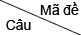 00100200300400500600700881[0.25] B[0.25] B[0.25] A[0.25] D[0.25] D[0.25] A[0.25] A[0.25] A82[0.25] C[0.25] D[0.25] B[0.25] A[0.25] A[0.25] B[0.25] B[0.25] B83[0.25] C[0.25] C[0.25] B[0.25] D[0.25] B[0.25] A[0.25] B[0.25] D84[0.25] D[0.25] D[0.25] C[0.25] D[0.25] D[0.25] B[0.25] C[0.25] C85[0.25] A[0.25] D[0.25] A[0.25] C[0.25] C[0.25] A[0.25] A[0.25] A86[0.25] B[0.25] C[0.25] D[0.25] B[0.25] B[0.25] D[0.25] B[0.25] A87[0.25] B[0.25] C[0.25] B[0.25] D[0.25] B[0.25] C[0.25] B[0.25] C88[0.25] A[0.25] D[0.25] C[0.25] A[0.25] A[0.25] B[0.25] D[0.25] B89[0.25] D[0.25] A[0.25] C[0.25] A[0.25] D[0.25] D[0.25] D[0.25] D90[0.25] D[0.25] C[0.25] D[0.25] D[0.25] B[0.25] C[0.25] A[0.25] A91[0.25] A[0.25] D[0.25] B[0.25] B[0.25] D[0.25] B[0.25] C[0.25] C92[0.25] A[0.25] A[0.25] D[0.25] C[0.25] D[0.25] D[0.25] C[0.25] A93[0.25] B[0.25] B[0.25] C[0.25] C[0.25] C[0.25] B[0.25] A[0.25] A94[0.25] C[0.25] D[0.25] C[0.25] A[0.25] C[0.25] D[0.25] D[0.25] B95[0.25] C[0.25] A[0.25] D[0.25] B[0.25] B[0.25] D[0.25] A[0.25] D96[0.25] A[0.25] B[0.25] B[0.25] D[0.25] A[0.25] A[0.25] A[0.25] C97[0.25] A[0.25] A[0.25] A[0.25] A[0.25] D[0.25] A[0.25] D[0.25] D98[0.25] D[0.25] B[0.25] B[0.25] D[0.25] D[0.25] D[0.25] C[0.25] D99[0.25] C[0.25] A[0.25] B[0.25] B[0.25] A[0.25] C[0.25] D[0.25] C100[0.25] C[0.25] C[0.25] A[0.25] C[0.25] C[0.25] A[0.25] A[0.25] A101[0.25] B[0.25] B[0.25] A[0.25] C[0.25] B[0.25] B[0.25] B[0.25] B102[0.25] B[0.25] A[0.25] D[0.25] A[0.25] C[0.25] B[0.25] C[0.25] C103[0.25] D[0.25] B[0.25] D[0.25] B[0.25] A[0.25] C[0.25] B[0.25] A104[0.25] A[0.25] A[0.25] C[0.25] C[0.25] D[0.25] C[0.25] C[0.25] B105[0.25] D[0.25] B[0.25] C[0.25] A[0.25] C[0.25] D[0.25] D[0.25] A106[0.25] D[0.25] C[0.25] B[0.25] B[0.25] C[0.25] D[0.25] B[0.25] B107[0.25] A[0.25] C[0.25] D[0.25] B[0.25] D[0.25] B[0.25] C[0.25] D108[0.25] B[0.25] B[0.25] C[0.25] D[0.25] A[0.25] B[0.25] A[0.25] D109[0.25] C[0.25] B[0.25] B[0.25] A[0.25] A[0.25] C[0.25] D[0.25] C110[0.25] D[0.25] C[0.25] A[0.25] D[0.25] B[0.25] C[0.25] C[0.25] B111[0.25] D[0.25] D[0.25] B[0.25] A[0.25] D[0.25] A[0.25] B[0.25] C112[0.25] A[0.25] A[0.25] A[0.25] A[0.25] C[0.25] A[0.25] A[0.25] C113[0.25] C[0.25] D[0.25] D[0.25] C[0.25] C[0.25] C[0.25] A[0.25] D114[0.25] C[0.25] A[0.25] D[0.25] C[0.25] B[0.25] D[0.25] B[0.25] B115[0.25] D[0.25] B[0.25] A[0.25] B[0.25] A[0.25] A[0.25] B[0.25] A116[0.25] A[0.25] D[0.25] C[0.25] B[0.25] A[0.25] C[0.25] C[0.25] B117[0.25] C[0.25] D[0.25] A[0.25] C[0.25] C[0.25] A[0.25] D[0.25] D118[0.25] B[0.25] C[0.25] A[0.25] D[0.25] B[0.25] B[0.25] C[0.25] D119[0.25] B[0.25] A[0.25] C[0.25] C[0.25] B[0.25] B[0.25] D[0.25] B120[0.25] C[0.25] C[0.25] D[0.25] B[0.25] B[0.25] D[0.25] D[0.25] C